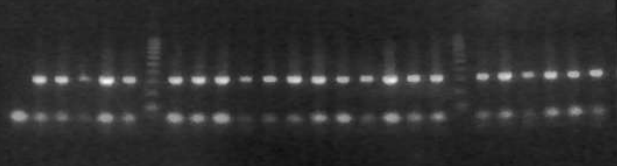     1  2    3     4   5      6    7     8    9    10   11   12   13  14  15    16  17   18   19   20  21  22  23   24   25  26 Appendix 1a: PCR identification of An. gambiae complex, Lane/L/ (7 & 20) = ladder (1000bp), the band of each ladder = 100bp; L1 = negative control; L2 = positive control (lab reared An. arabiensis); L3-6, 8-12 and 21- 26 = An. arabiensis. Gel condition = 2% agarosel gel with Etbr.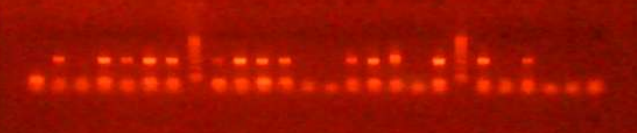         1  2     3     4   5      6    7    8    9   10  11  12  13 14  15 16 17  18  19  20  21  22  23   24   25  26 Appendix 1b: PCR identification of An. gambiae complex, Lane/L/ (8 & 20) = ladder (1000bp), the band of each ladder = 100bp; L1 = negative control; L2 = positive control (lab reared An. arabiensis); L3, 13,14,18,22, 24 -26 = Unamplified; L4-7, 9-12, 15-17, 19, 21, 23 = An. arabiensis. Gel condition = 2% agarosel gel with Etbr.